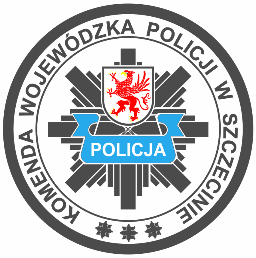 KOMENDA WOJEWÓDZKA  POLICJI                   W SZCZECINIEWydział Zaopatrzenia i Inwestycji  70 - 515 Szczecin ul. Małopolska 47     tel.  47-78-11-425,    fax. 47-78-11-423e-mail:  wzii@sc.policja.gov.pl  Załącznik nr 3 do ogłoszeniaFormularz ofertowy 				1. Dane dotyczące Dostawcy1) pełna nazwa: ..............................................................................................................................................................................……………………………….2) adres: .............................................................................................................................3) nr telefonu: ......................................................................................................................4) nr faksu: .............................................................................................................................5) adres mailowy: ...............................................................................................................6) NIP .....................................................REGON.....................................................................Ja/my niżej podpisani oświadczam/y, że:Zobowiązujemy się zrealizować przedmiot zamówienia określony w ogłoszeniu i na warunkach określonych w ogłoszeniu, zgodnie z przedmiotem zamówienia – projekt pn. „Korelacja identyfikacji i zwalczania  transgranicznych powiązań terrorystycznych w obszarze badań genetycznych    i informatycznych”Oświadczamy, że usługi hotelarsko-gastronomiczne i konferencyjne w ramach przedmiotowego postępowania będą realizowane w obiekcie: ……………………. (należy wpisać nazwę obiektu) położonym w miejscowości Słupsk ……………… (należy wpisać ulicę, nr, lok)                w odległości … km (należy wpisać odległość w km) od Wojewódzkiego Ośrodka Szkolenia PSP      w Bornym Sulinowie (odległość obliczona jako najkrótsza droga samochodowa, na podstawie    Google Maps).Przyjmujemy zasady płatności określone w Projekcie umowy stanowiącym Załącznik 
nr 5 do ogłoszenia.Potwierdzamy wykonanie przedmiotu zamówienia w terminie wskazanym w ogłoszeniu.Oświadczamy, że:zamierzamy wykonać całe zamówienie siłami własnymi* zamierzamy powierzyć następującą część zamówienia do wykonania podwykonawcom*: Oświadczamy, że wypełniliśmy obowiązki informacyjne przewidziane w art. 13 lub art. 14 RODO** wobec osób fizycznych, od których dane osobowe bezpośrednio lub pośrednio pozyskałem w celu ubiegania się o udzielenie zamówienia publicznego w niniejszym postępowaniu***.W razie wybrania naszej oferty zobowiązujemy się do zawarcia umowy na warunkach zawartych 
w ogłoszeniu oraz miejscu i terminie określonym przez Zamawiającego.Załącznikami do niniejszego formularza stanowiącymi integralną część oferty są:..................................................................................................................................……………………………………………podpis upoważnionego przedstawiciela* niepotrzebne skreślić** rozporządzenie Parlamentu Europejskiego i Rady (UE) 2016/679 z dnia 27 kwietnia 2016 r. w sprawie ochrony osób fizycznych 
w związku z przetwarzaniem danych osobowych i w sprawie swobodnego przepływu takich danych oraz uchylenia dyrektywy 95/46/WE (ogólne rozporządzenie o ochronie danych) (Dz. Urz. UE L 119 z 04.05.2016, str. 1). *** W przypadku gdy wykonawca nie przekazuje danych osobowych innych niż bezpośrednio jego dotyczących lub zachodzi wyłączenie stosowania obowiązku informacyjnego, stosownie do art. 13 ust. 4 lub art. 14 ust. 5 RODO treści oświadczenia wykonawca nie składa (usunięcie treści oświadczenia np. przez jego wykreślenie). 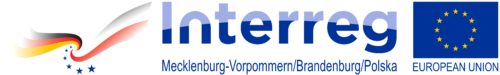 Projekt pn. „Korelacja identyfikacji i zwalczania  transgranicznych powiązań terrorystycznych w obszarze badań genetycznych                               i informatycznych” Umowa o dofinansowanie projektu nr INT 110 ”. Projekt realizowany w ramach Programu Współpracy INTERREG VA  Meklemburgia- Pomorze Przednie/Brandenburgia/Polska w ramach celu Europejska Współpraca Terytorialna dofinansowany przez Unię Europejską ze środków  Europejskiego Funduszu Rozwoju Regionalnego (EFRR).Lp.Nazwa firmy podwykonawcy/ nazwa obiektuOpis części zamówienia, których wykonanie Wykonawca zamierza powierzyć podwykonawcyWartość brutto lub procentowy udział podwykonawstwa